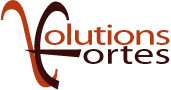 LES ATELIERS DU MANAGEMENT       BULLETIN D’INSCRIPTION Atelier : DateNom : Prénom : Fonction : Entreprise : Adresse professionnelle : Code postal : Ville : Tel professionnel : Tel portable : Adresse mail : Règlement :*  50 € HT   Par chèque à l’ordre de Daniel Feisthammel    Par virement 	Fait à : Le : Signature :*Une facture et une attestation de présence vous sont remises 